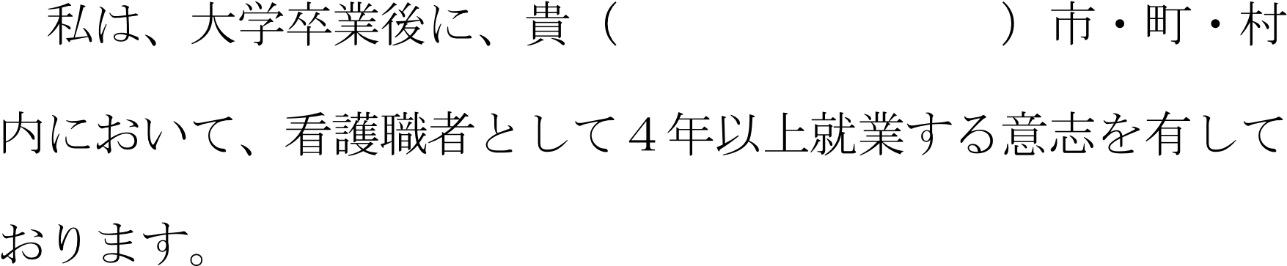 令和　　　年　　　月　　　日住所　　　　　　　　　　　　　　　　　　．　　　　　　　　　　　　　　　　　　　　　　　　　　　　　　　　　　　　　　　　氏名　　　　　　　　　　　　　　　　　　印